Publicado en Zaragoza (Zaragoza) - 50012 el 02/06/2017 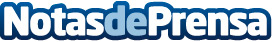 La colección de vinotecas climatizadas de Banshehogar, imprescindibles para los amantes del buen vinoBanshehogar dispone de la más amplia gama de vinotecas climatizadas online que se adaptan perfectamente a cualquier espacio y necesidad. Primeras marcas a precios excepcionales, con los mejores acabados y las tecnologías más avanzadas para cuidar al máximo de los vinosDatos de contacto:Banshehogar.comLa tienda online para tu hogar976 932 564  -  644 Nota de prensa publicada en: https://www.notasdeprensa.es/la-coleccion-de-vinotecas-climatizadas-de_1 Categorias: Gastronomía Emprendedores E-Commerce Restauración Consumo http://www.notasdeprensa.es